Nura Acupuncture, Jan Bull, MA, L.Ac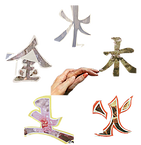 A Loving Light for hope and healingwww.janbullacupuncture.com New Patient Intake FormAll answers are confidential. Name :                                    Identified Gender :Date of Birth :  Address:  Cell:            Texts ok?  Y/N?                           Email: Occupation :    Relationship (Single,  Married,  Widowed,  Divorced,  Separated):  Emergency contact Person, Phone, Email and Relation to you: Insurance company  (if applicable): Additional information you want to add:  Your e-signature    Date ---------------------------Medical Concerns and HistoryChief Complaint(s) : What are your most important goals and/or health concerns and their onset time for this visit?  What has previously helped with these conditions?   Do they impair  your daily activities?Medications/Vitamins/food supplements Dosage For what condition?                         Surgical operations :  Year Operation/illness Hospital/location     Significant Laboratory Test and Imaging (e.g. Pap/Gyn Mammo, Physical, Stool, Prostate, HIV/STD, osteoporosis, Cholesterol, blood, EKG, MRI  etc)          Month/Year       Diagnosis       Hospital/clinic Blood    Test  and result    How was your childhood health?  Any birth traumas? Any hospitalizations (condition, date)Check any conditions you have had (“me’ or blood relative e.g dad, mom, sister, brother)Other: Family History:    Alive?   Deceased/Age      Current health issues/or cause of deathMotherFatherChildrenBrother(s)Sister(s)What is your birth orderPatient Patterns and Pain Profile Please indicate any areas of Pain, Scars, lumps or numbness .Indicate type of pain: sharp, cramping, fixed, burning, dull, aching, movingWhat lessens the pain: Pressure, exercise, cold, heatWhat worsens the pain: Pressure, exercise, cold, heat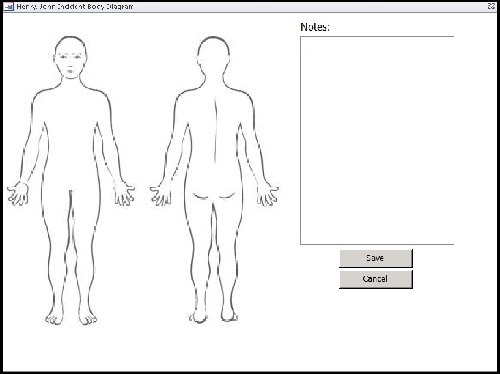 Chinese Patterns.  Check all which apply:Other information Patient e signature __________________________________                                   Date _______________CoronovirusAllergiesDiabetesMigrainesHigh Blood pressureHeart diseaseCVA (Stroke)CancerEmphysemaBleedingAsthmaPneumoniaTuberculosisGlaucomaMenigitisChicken poxMumpsMeaslesSyphilisGonorrheaMultiple sclerosisPolioEpilepsyJaundiceHeptatitisParalysisMigrainesVein conditionRheumatic feverThyroidMononucleosisHIVCandidiasisCystitisLung illnessesLiver illnessesKidney illnessesStomach illnessObesityMental IllinessOverall temperature (kidney  function)Cold handsCold feetSweaty handsSweaty feetFeel like you “run” hot body (your perception)Feel like you “run” coldAfternoon hot flashesNight sweatsHeat in the hands, feet and chest (5 palm heat)Hot flashes any time of dayThirstyPerspire easilyLack of perspirationDifficulty keeping eyes open in daytimeFear prominent emotionEnergy level (LU/KD function)Shortness of breathGeneral weaknessEasily catch coldLow energyFeel worse after exerciseHeart functionPalpitationsAnxietySores on tip of tongueRestlessnessMental confusionChest pain traveling to shoulderFrequent dreamsWake unrefreshedCoffee drinking ?  Spleen, stomach, Large Instestine, Small intestine functionLoose stoolsConstipatedIncomplete stool evacuationDiarrheaBlood in stoolMucous in stoolUndigested food in stoolLiver Blood (LR, SP, HT fct)DizzinessSee floating spotsFrustration/Anger prominent emotionLung functionNasal discharge (color:     )CoughNosebleedsSnoringDry mouthDry throatDry skinAllergies : to what? Alternating chills and feverSneezingHeadach Overall achy in whole bodyStiff neckStiff shouldersSore throatDifficulty breathingSmoking (risk)Sadness/MelancholySpleen functionLow appetiteAbrupt weight gainAbrupt weight lossAbdominal bloatingAbdominal gasGurgling in the stomachProlapsed organs : Which? Easily bruisedHemorrhoidsPensive/over-thinking/worryStomach FunctionBurning sensation after eatingLarge appetiteLow appetiteBad breathMouth (canker) soresBleeding, swollen, painful gumsHeartburnAcid refluxUlcer (diagnosed)BelchingHiccupsStomach painVomiting/NauseaLiver, Gall Bladder FunctionAlternating diarrhea/constipationChest painTight sensation in chestBitter taste in mouthAnger easilyFrustrationDepressioniIrritabilityDifficulty adapting to stress? What causes the stress? Skin rashesHeadache at top of headTingling in limbsNumbness in limbsMuscle spasms/crampingMuscle twitching/RestlessSeizures/ConvulsionsFeels like Lump in the throat Neck tension/Limited motionShoulder tension/Limited motionHigh-pitched ringing in earsGall stone historySTDs?Dampness trapped in bodyGeneral feeling of heaviness in bodyMental heavinessMental FogginessSwollen handsSwollen feetSwollen jointsChest congestionNauseaSinus congestionEyes (Liver Function)ItchyBloodshotHotDryWateryGrittyBlurry visioniDecreased night visionNear-sighted or Far sightedKidney, Bladder FunctionFrequent cavitiesEasily broken bones, osteoporosisSore /weak kneesCold sensation in kneesLow back painMemory problemsExcessive hair lossLow-pitched ringing in ears. Kidney stonesBladder infectionsWake in night 2X or more to urinateLack of bladder controlFear a prominent feelingEasily startledLibido (Sexual energy)NormalLowHighOther symptomsMen Only: Swollen testes (severe, moderate, slight)Testicular pain ImpotencePremature ejaculationLoss of erection (ED)Feeling of coldness or numbness in external genitatliaOtherUrinationPaleStraw color (normal)Dark yellowClearReddishScantyProfuseStrong odorBurningPainfulDischargeUrgentFrequentWOMEN onlyRegular menstrual cycle?    Days of flow:   Days for entire cycle: Clots? Bleeding between periods. Color of blood : bright red,  normal, dark Flow (normal, heavy, light)Number children? Number pregnanciesAge of menopauseVaginal discharge? Color:     OdorPremenstrual symptoms?  
NauseaFood cravingDepressionHeadaches ‘Pain (dull, Sharp, crampy?)